Guía de trabajo autónomo (plantilla)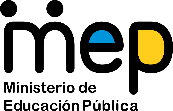 El trabajo autónomo es la capacidad de realizar tareas por nosotros mismos, sin necesidad de que nuestros/as docentes estén presentes. 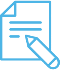 Me preparo para hacer la guía Pautas que debo verificar antes de iniciar mi trabajo.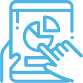 Voy a recordar lo aprendido y/ o aprender. 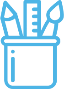  Pongo en práctica lo aprendido : Centro Educativo: Educador/a: Nivel: Décimo añoAsignatura: QuímicaAprendizaje esperado:Distinguir la ubicación dentro de la tabla periódica, así como las características propias de los metales, los no metales, los metaloides, oligoelementos y metales pesados.Materiales o recursos que voy a necesitar Libros de consulta, material impresoInternet si está disponible, Cuaderno, lápiz, bolígrafo, lápices de color, marcadores, cartulina o cartones delgados que puedan ser reutilizados como cajas de empaque.Condiciones que debe tener el lugar donde voy a trabajar Un espacio cómodo, libre de ruido de preferencia, una mesa de trabajo, luz natural idealmenteTiempo en que se espera que realice la guía Tres horas que pueden distribuirse en tres momentos durante la semanaIndicaciones Reviso el material proporcionado en el siguiente enlacehttps://www.pinterest.es/pin/130745195410676054/

https://sciencenotes.org/imprimible-tabla-periodica-de-los-elementos-blanco-y-negro/https://www.pinterest.es/pin/429882726926616346/Actividad Preguntas para reflexionar y responder Para complementar la información anterior, voy a colorear una tabla periódica “muda o en blanco”, dónde se indique mediante la separación de colores la división entre los elementos: metálicos, no metálicos y metaloides.Realizo una lista con los nombres, símbolos y su utilidad de los elementos metaloides, y su uso en la elaboración de la tecnología.¿Cuál es la importancia de los elementos químicos denominados metaloides ¿¿Qué función cumplen los elementos no metálicos en la naturaleza? Realice un listado de al menos 10 objetos que hay en su hogar elaborados con elementos metálicos.Indicaciones Coloreo la tabla proporcionada con la clasificación de los metales, no metales y metaloides.Realizo el listado de los metaloides y su importanciaRealizo el listado de los objetos metálicos que se me solicitanIndicaciones o preguntas para auto regularse y evaluarse¿Qué sabía antes sobre los elementos químicos denominados metales, no metales y metaloides? ¿Qué sé ahora?¿Qué puedo mejorar de mi trabajo?¿Cómo le puedo explicar a otra persona lo que aprendí?Con el trabajo autónomo voy a aprender a aprender Con el trabajo autónomo voy a aprender a aprender Reviso las acciones realizadas durante la construcción del trabajo.Marco una X encima de cada símbolo al responder las siguientes preguntas Reviso las acciones realizadas durante la construcción del trabajo.Marco una X encima de cada símbolo al responder las siguientes preguntas ¿Leí las indicaciones con detenimiento?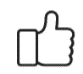 ¿Realice los listados solicitados?¿Busqué en el diccionario o consulté con un familiar el significado de las palabras que no conocía?¿Me devolví a leer las indicaciones cuando no comprendí qué hacer?Con el trabajo autónomo voy a aprender a aprenderCon el trabajo autónomo voy a aprender a aprenderValoro lo realizado al terminar por completo el trabajo.Marca una X encima de cada símbolo al responder las siguientes preguntasValoro lo realizado al terminar por completo el trabajo.Marca una X encima de cada símbolo al responder las siguientes preguntas¿Leí mi trabajo para saber si es comprensible lo escrito o realizado?¿Revisé mi trabajo para asegurarme si todo lo solicitado fue realizado?¿Me siento satisfecho con el trabajo que realicé?Explico ¿Cuál fue la parte favorito del trabajo?¿Qué puedo mejorar, la próxima vez que realice la guía de trabajo autónomo?Explico ¿Cuál fue la parte favorito del trabajo?¿Qué puedo mejorar, la próxima vez que realice la guía de trabajo autónomo?Autoevalúo mi nivel desempeñoAl terminar por completo el trabajo, autoevalúo el nivel de desempeño alcanzadoAutoevalúo mi nivel desempeñoAl terminar por completo el trabajo, autoevalúo el nivel de desempeño alcanzadoAutoevalúo mi nivel desempeñoAl terminar por completo el trabajo, autoevalúo el nivel de desempeño alcanzadoAutoevalúo mi nivel desempeñoAl terminar por completo el trabajo, autoevalúo el nivel de desempeño alcanzadoMarco una (X)encima del nivel que mejor represente mi desempeño en cada indicadorMarco una (X)encima del nivel que mejor represente mi desempeño en cada indicadorMarco una (X)encima del nivel que mejor represente mi desempeño en cada indicadorMarco una (X)encima del nivel que mejor represente mi desempeño en cada indicadorIndicadores de aprendizaje esperadoNiveles de desempeñoNiveles de desempeñoNiveles de desempeñoIndicadores de aprendizaje esperadoInicialIntermedioAvanzadoClasifico los metales, los no metales, los metaloides, oligoelementos y metales pesados, indicando su ubicación y características dentro de la tabla periódica.Ordeno los metales, los no metales, los metaloides, oligoelementos y metales pesados, indicando su ubicación y características dentro de la tabla periódica.Catalogo los metales, los no metales, los metaloides, oligoelementos y metales pesados, indicando su ubicación y características dentro de la tabla periódica.Asocio los metales, los no metales, los metaloides, oligoelementos y metales pesados, indicando su ubicación y características dentro de la tabla periódica.